KEMPLEY PARISH COUNCIL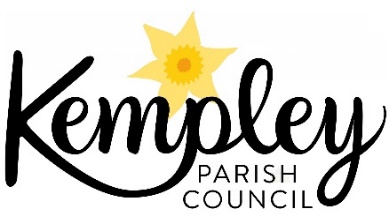 Chairman: Cllr Martin BrocklehurstClerk: Mrs Arin Spencer ▪ Tel: 07484 619582Email: kempleyparishclerk@gmail.comWebsite: www.kempleyparishcouncil.org15 September 2021Councillors are hereby summoned to attend an ordinary meeting of KEMPLEY PARISH COUNCIL to be held on Monday 20th September 2021 at 7:30pm in Kempley Village Hall for the purpose of transacting the business set out below.Arin Spencer		Parish ClerkA G E N D ATo receive apologies for absence.To receive any declarations of interests and consider written requests for dispensations.Members are invited to declare disclosable pecuniary interests and other interests in items on the agenda as required by the Kempley Parish Council Code of Conduct for Members and by the Localism Act 2011.To approve and sign the minutes of the Parish Council meeting held on 27 July 2021.Clerk’s Report including update on actions log.To receive reports from District and/or County CouncillorsPublic ParticipationMembers of the public are permitted to make representations, ask questions, and give evidence in respect of any item of business included on the agenda. A total time of 15 minutes is allocated with individual representations limited to a maximum of three (3) minutes. Standing Order 3(e)-(k). Alternatively, questions/comments can be sent to the Parish Clerk at clerk@kempleyparishcouncil.org who will ensure these are considered at the meeting. Co-optionTo co-opt new members onto Council to fill three casual vacancies. PlanningTo comment on new planning applications in the parish. To note planning decisions.Cross Parishes Communication GroupForest of Dean District Council have voted to look again at the preferred option of a new town in the district as part of the new Local Plan. District councillors have expressed a willingness to develop the local plan in conjunction with parish councils rather than parishes being dictated to from an inflexible planning system. Members are invited to join a recently formed Cross Parish Communication Group currently consisting of 13 parishes who meet monthly by Zoom to discuss development, housing and infrastructure across the parishes represented.To consider joining the Cross Parishes Communication Group and nominate a representative to attend the monthly Zoom meetings. Climate EmergencyTo receive an updated report on the Climate Change Programme of Work. (Cllr Brocklehurst)Highways / PROWTo receive a progress update on footpath improvements in the parish. (Cllr Brocklehurst)To receive a progress update on highways. (Cllr Brocklehurst)To discuss village signs as you enter the parish including initial designs and proposed locations.Broadband / GigaclearTo receive a progress update on the Gigaclear rollout in the parish. (Cllr Brocklehurst) Correspondence/ConsultationsTo discuss a response to the following consultations / correspondence received (Attachment 1):Forest of Dean Climate Strategy ConsultationEmail: Forest of Dean District Council – Local Plan Engagement ForumsUpton Bishop Neighbourhood Development Plan ConsultationGrant FundingTo discuss and agree proposed bids for funding from the Build Back Better Market Towns Fund (Gloucestershire County Council).EventsTo discuss plans for the Queens Platinum Jubilee and receive members’ views.To consider taking up the offer from The Honourable Company of Gloucestershire of two English oak trees for planting in celebration of the Queen’s Platinum Jubilee in 2022.  To receive a progress report on the Christmas tree switch on event. (Cllr Goodwin)Financial MattersTo receive the following financial reports as at 31/08/2021:Bank StatementBank ReconciliationReceipts and Payments Summary including budget monitoringReserves StatementTo approve the following online payments made since the last meeting:GeneralTo receive items for the November meeting agenda / councillor submissions.Date and time of next meeting	Monday 15th November 2021 at 7:30pm	Kempley Village HallAttachment 1Correspondence17.1	Forest of Dean Climate Strategy Consultation	Dear District, Town and Parish Councillors,I am writing to draw your attention to the council’s current consultation on our draft Climate Emergency Strategy and Action Plan 2022-25This Climate Emergency Strategy sets out the context, rationale and direction needed to achieve carbon neutrality across the Council's own operations and assets and support tackling the climate emergency across the district as a whole. It sets out the high-level principles that will underpin the development and execution of climate action by the Council.The Action Plan identifies the key actions the Council plans to take between now and 2025 in order to achieve the above mentioned goals. It also provides an update on the actions the Council has taken so far, following the Council’s Climate Emergency Rapid Action Plan (RAP) published in January 2020.The Action Plan is not intended to be an exhaustive list of every action the Council will take in order to achieve carbon neutrality by 2030, neither is it meant to be an overly technical document and is written for reference by multiple stakeholders within the Council and across the wider district. Detailed technical and specialist projects will derive from this plan and be developed and implemented as standalone pieces of work.We are now seeking input from the district's communities (residents, businesses and visitors), with the hope that this call will enable the strategy and action plan to be developed further, taking into consideration the diverse range of perspectives and local knowledge found within the district.This is an emergency and therefore we do need to continue to move at pace and would like to have a final version of the strategy and action plan this autumn. The consultation will close at 5pm on 7th September 2021.The Draft Climate Emergency Strategy and Action Plan can be access via website where there is also an online feedback form.Yours faithfully…..Cllr Chris McFarlingFoDDC Cabinet member for Climate Emergency17.2	Email: Forest of Dean District Council – Local Plan Engagement Forums		Received 26 August 2021I have recently taken over both the planning portfolio and the task of producing the Councils next Local Plan. One of the first steps has been to work on our web pages to make it easier for people to be involved and find their way to information and updates.The Council really wants the plan to be developed with the future prosperity and sustainable growth of the Forest in mind, being forward looking and addressing the challenges in front of us. Above all, we want it to be developed alongside our communities and in so doing developing a robust and deliverable plan that can be seen as such in the eyes of any inspector.To support this work I want to set up 2 forums;·         Community engagement forum, where groups, individuals and Town and Parish Councils can be represented to play a key role in informing and advising the District Council as we continue to develop the new Local Plan for the district, and·         Development sector forum, including those key local developers, could really assist the council in assessing possible development locations, their viability and deliverability. Local knowledge can be critical.I believe both groups will have ideas and suggestions that we can use to strengthen our plan. And I want it to be just that "OUR Plan". These forums are way of me, as portfolio holder, getting informal views from around our district. They will not replace formal consultations, which we will continue to do as required.I am potentially looking at remote meetings commencing in September. If you are interested in participating in a forum, I am asking people to register on our local plan forum database at this time.Register for the Engagement ForumsThis is separate to the Local Plan consultation database, which the Local Plan Section will continue to use to inform you of formal consultations and updates on the Local Plan. I look forward to working with you in the continued development of our new local plan.13.3	Upton Bishop Neighbourhood Development PlanA public consultation on the draft Upton Bishop Neighbourhood Development Plan held in accordance with Regulation 14 of the Neighbourhood Planning (General) Regulations 2012 will start at 9.00 a.m. on Monday, 20 September 2021 for a period of six weeks and one day ending at 5.00 p.m. on Tuesday, 2 November 2021.Where you can inspect the proposed Neighbourhood Development Plan The draft Neighbourhood Development Plan may be inspected:On the Parish Council website at https://uptonbishop.org/neighbourhood-development-plan/.At the Crow Hill telephone box and the Church of St. John the Baptist. At Ross-on-Wye Library, Cantilupe Road, Ross-on-Wye, Herefordshire HR9 7AN. On request from the Clerk to Upton Bishop Parish Council, by email to clerk@uptonbishoppc.org.How to make comments on the draft Neighbourhood Development PlanComments must be made in writing and include the name and address of the person making the comments.  Please make comments as specific as possible, quoting the relevant policy or paragraph number(s).  All comments will be publicly available (personal information will not be published).    A comments form can be downloaded and printed from the website, requested from the Parish Clerk, or collected from any of the above locations where the Plan can be inspected.     Send us your comments: by email to the Clerk at clerk@uptonbishoppc.org.by post to the Clerk to Upton Bishop Parish Council, Sheepcote, Upton Bishop HR9 7TT. by hand to the collection point in the Crow Hill telephone box.at the drop-in session at the Millennium Hall on Tuesday 21 September 2021 between 6.30 p.m. to 9.00 p.m. All comments must be received by 5.00 p.m. on Tuesday 2 November 2021.  These will be considered by the Parish Council and will help shape the final Neighbourhood Development Plan. Thank you for your interest in the Plan,Yours faithfully,Councillor K. Cornwall, Chair, Upton Bishop Parish CouncilAny queries, please ring via Clerk 07772389234RegardsAlison FeistParish Clerk, Upton Bishop Parish CouncilDATEPAYMENT TYPEDESCRIPTIONPOWERAMOUNT12/08/2021Direct DebitWebsite/IT – Website HostingLGA 1972 s.142£ 7.2026/08/2021Standing OrderStaff Salaries – Clerk’s SalaryLGA 1972 s.112£ 207.4012/09/2021Direct DebitWebsite/IT – Website HostingLGA 1972 s.142£ 7.2026/09/2021Standing OrderStaff Salaries – Clerk’s SalaryLGA 1972 s.112£ 207.40Total